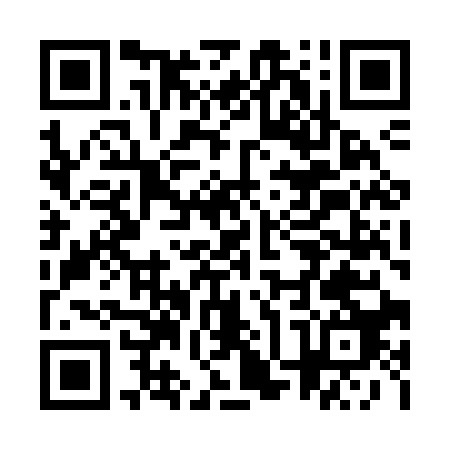 Prayer times for Chipewyan Lake, Alberta, CanadaMon 1 Jul 2024 - Wed 31 Jul 2024High Latitude Method: Angle Based RulePrayer Calculation Method: Islamic Society of North AmericaAsar Calculation Method: HanafiPrayer times provided by https://www.salahtimes.comDateDayFajrSunriseDhuhrAsrMaghribIsha1Mon3:124:461:387:2810:3012:042Tue3:124:471:387:2710:2912:043Wed3:134:481:387:2710:2812:034Thu3:144:491:387:2710:2812:035Fri3:144:501:397:2710:2712:036Sat3:154:511:397:2610:2612:027Sun3:154:521:397:2610:2512:028Mon3:164:541:397:2610:2412:019Tue3:174:551:397:2510:2312:0110Wed3:184:561:397:2510:2212:0111Thu3:184:581:407:2410:2112:0012Fri3:194:591:407:2410:2011:5913Sat3:205:011:407:2310:1811:5914Sun3:215:021:407:2210:1711:5815Mon3:225:041:407:2210:1611:5816Tue3:235:051:407:2110:1411:5717Wed3:235:071:407:2010:1311:5618Thu3:245:091:407:1910:1111:5519Fri3:255:101:407:1910:0911:5520Sat3:265:121:407:1810:0811:5421Sun3:275:141:407:1710:0611:5322Mon3:285:161:407:1610:0411:5223Tue3:295:171:407:1510:0311:5124Wed3:305:191:407:1410:0111:5025Thu3:315:211:407:139:5911:4926Fri3:315:231:407:129:5711:4827Sat3:325:251:407:119:5511:4728Sun3:335:271:407:109:5311:4629Mon3:345:291:407:099:5111:4530Tue3:355:311:407:079:4911:4431Wed3:365:331:407:069:4711:43